3-3紙張回收再利用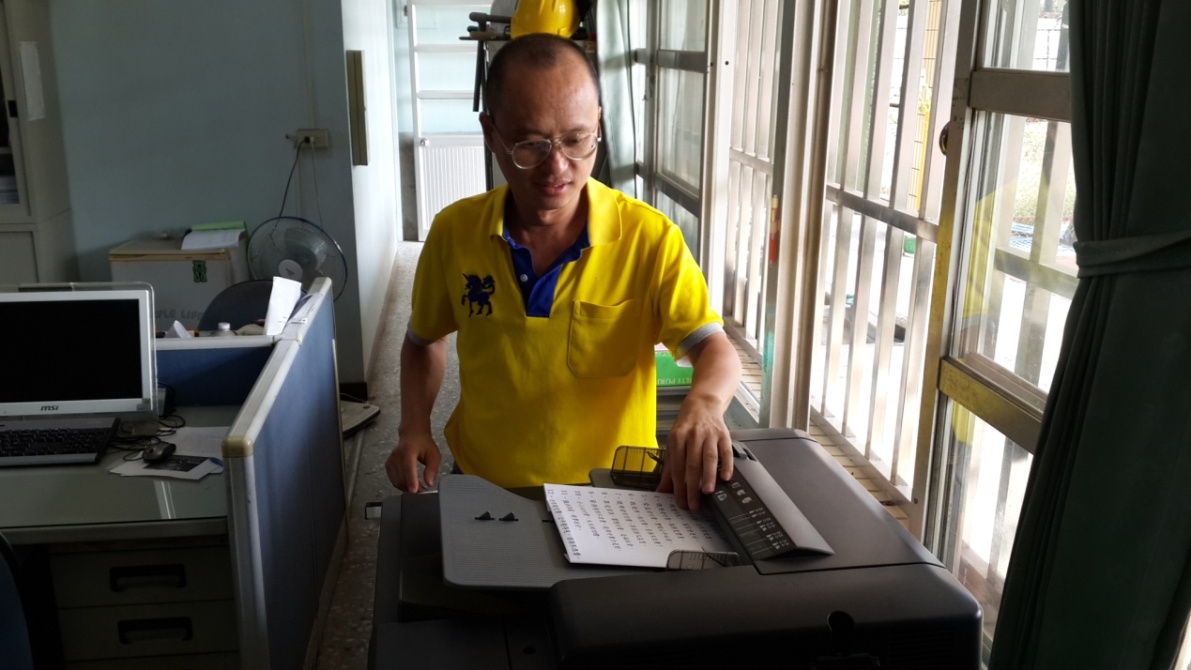 用紙節約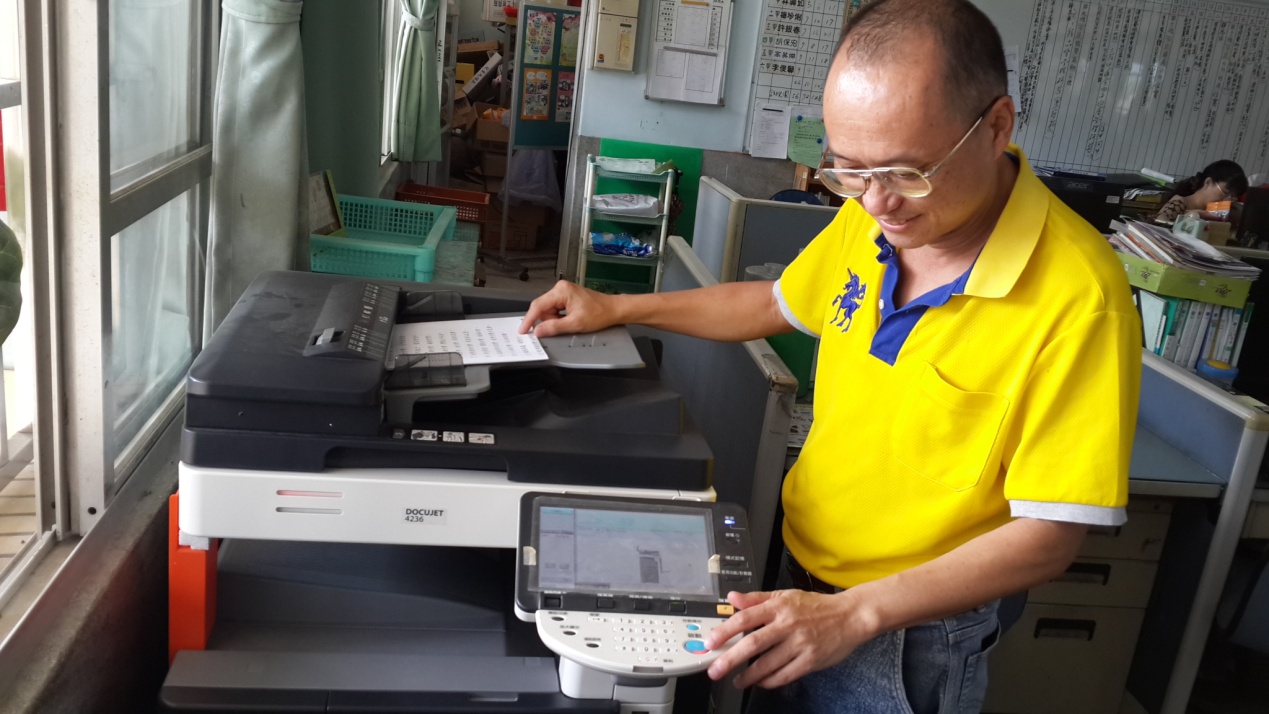 印過的紙重複影印